Estado do Rio de Janeiro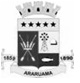 PREFEITURA MUNICIPAL DE ARARUAMACONSELHO MUNICIPAL DE EDUCAÇÃOINTERESSADO:INTERESSADO:Secretaria Municipal de EducaçãoASSUNTO:Remanejamento dos Alunos da Escola Municipal Guimarães Rosa.Remanejamento dos Alunos da Escola Municipal Guimarães Rosa.PARECER:CME/Nº 002/2018CME/Nº 002/2018I – RELATÓRIO:Trata o presente Parecer do remanejamento dos alunos da Escola Municipal Guimarães Rosa para a Escola Municipal Professor Carlos Leal. Este remanejamento se faz necessário haja vista a Escola Municipal Guimarães Rosa não oferecer instalações seguras e adequadas ao processo educativo, agravado pelo fato do prédio ser cedido pelo Governo do Estado, o que impossibilita o município de realizar processos maiores de reforma. A Escola Municipal Professor Carlos Leal observará, depois de concluído o processo de reforma, condições adequadas para o atendimento escolar, garantindo-se, dentre outros benefícios, uma educação de qualidade e uma demanda da própria comunidade.Importante destacar que o prédio em que funciona a Escola Municipal Guimarães Rosa será devolvido ao Governo do Estado por meio de ato específico por quem de direito, comprometendo-se a emitir toda a documentação necessária, bem como o encaminhamento dos seus arquivos documentais e bens patrimoniais para onde for designado.Os conselheiros, ora reunidos em plenário no dia 10 de janeiro de 2018, analisaram o informe da Secretaria Municipal de Educação, bem como a justificativa apresentada, no que tange as condições infraestruturais da Escola Municipal Guimarães Rosa, ambos encaminhados por meio do Ofício Seduc/Gabin/Nº 008/2018.II – DA ANÁLISE DO MÉRITO:O colegiado do Conselho Municipal de Educação destacou a importância de se garantir o princípio constitucional à educação de qualidade, assegurando condições de acesso e permanência com segurança, acima de tudo.VOTO DO RELATOR:Diante do exposto, o relator expressa-se favoravelmente à matéria deste parecer. CONCLUSÃO DA CÂMARA:A Câmara de Educação Básica acompanha o voto do relator.Henrique Nunes da Silva Presidente da CâmaraCONCLUSÃO DO PLENÁRIO:O presente parecer foi aprovado por unanimidade pelos conselheiros. Sala das Sessões, em Araruama, 24 de janeiro de 2018.Conselheiros da Câmara de Planejamento, Legislação e Normas:Simoni da Silva Antunes – PresidenteMarise Gonçalves RodriguesMaria Silvana Nascimento Silva da RochaJaqueline Freire da SilvaLycia Helena Pôrto GomesMenézia Maria de Oliveira MoreiraAnna Paula da Silva FrancoMarcia Caldeira da Costa BarbosaFábio Luiz Andrade MarinhoAlonso Lopes de SouzaValéria Cristina Tavares do AmaralMaria da Penha BernardesConselheiros da Câmara de Educação Básica: Henrique Nunes da Silva – PresidenteLidiane Coutinho de Mendonça OnaindiaJuliana da Silva AraujoMarley Carvalho NunesEvaldo Rodrigues Magalhães - RelatorLigia de Faria SouzaRonald da Silva RezendeLuciane Dias SaraivaMariliane da Veiga CoutinhoCésar Augusto Lopes da SilvaDavid SchlenzManoel Jesus da SilvaSala das Sessões, em Araruama, 24 de janeiro de 2018.Lucia Fernanda Domingues Ferreira PintoPresidente do Conselho Municipal de EducaçãoI – RELATÓRIO:Trata o presente Parecer do remanejamento dos alunos da Escola Municipal Guimarães Rosa para a Escola Municipal Professor Carlos Leal. Este remanejamento se faz necessário haja vista a Escola Municipal Guimarães Rosa não oferecer instalações seguras e adequadas ao processo educativo, agravado pelo fato do prédio ser cedido pelo Governo do Estado, o que impossibilita o município de realizar processos maiores de reforma. A Escola Municipal Professor Carlos Leal observará, depois de concluído o processo de reforma, condições adequadas para o atendimento escolar, garantindo-se, dentre outros benefícios, uma educação de qualidade e uma demanda da própria comunidade.Importante destacar que o prédio em que funciona a Escola Municipal Guimarães Rosa será devolvido ao Governo do Estado por meio de ato específico por quem de direito, comprometendo-se a emitir toda a documentação necessária, bem como o encaminhamento dos seus arquivos documentais e bens patrimoniais para onde for designado.Os conselheiros, ora reunidos em plenário no dia 10 de janeiro de 2018, analisaram o informe da Secretaria Municipal de Educação, bem como a justificativa apresentada, no que tange as condições infraestruturais da Escola Municipal Guimarães Rosa, ambos encaminhados por meio do Ofício Seduc/Gabin/Nº 008/2018.II – DA ANÁLISE DO MÉRITO:O colegiado do Conselho Municipal de Educação destacou a importância de se garantir o princípio constitucional à educação de qualidade, assegurando condições de acesso e permanência com segurança, acima de tudo.VOTO DO RELATOR:Diante do exposto, o relator expressa-se favoravelmente à matéria deste parecer. CONCLUSÃO DA CÂMARA:A Câmara de Educação Básica acompanha o voto do relator.Henrique Nunes da Silva Presidente da CâmaraCONCLUSÃO DO PLENÁRIO:O presente parecer foi aprovado por unanimidade pelos conselheiros. Sala das Sessões, em Araruama, 24 de janeiro de 2018.Conselheiros da Câmara de Planejamento, Legislação e Normas:Simoni da Silva Antunes – PresidenteMarise Gonçalves RodriguesMaria Silvana Nascimento Silva da RochaJaqueline Freire da SilvaLycia Helena Pôrto GomesMenézia Maria de Oliveira MoreiraAnna Paula da Silva FrancoMarcia Caldeira da Costa BarbosaFábio Luiz Andrade MarinhoAlonso Lopes de SouzaValéria Cristina Tavares do AmaralMaria da Penha BernardesConselheiros da Câmara de Educação Básica: Henrique Nunes da Silva – PresidenteLidiane Coutinho de Mendonça OnaindiaJuliana da Silva AraujoMarley Carvalho NunesEvaldo Rodrigues Magalhães - RelatorLigia de Faria SouzaRonald da Silva RezendeLuciane Dias SaraivaMariliane da Veiga CoutinhoCésar Augusto Lopes da SilvaDavid SchlenzManoel Jesus da SilvaSala das Sessões, em Araruama, 24 de janeiro de 2018.Lucia Fernanda Domingues Ferreira PintoPresidente do Conselho Municipal de EducaçãoI – RELATÓRIO:Trata o presente Parecer do remanejamento dos alunos da Escola Municipal Guimarães Rosa para a Escola Municipal Professor Carlos Leal. Este remanejamento se faz necessário haja vista a Escola Municipal Guimarães Rosa não oferecer instalações seguras e adequadas ao processo educativo, agravado pelo fato do prédio ser cedido pelo Governo do Estado, o que impossibilita o município de realizar processos maiores de reforma. A Escola Municipal Professor Carlos Leal observará, depois de concluído o processo de reforma, condições adequadas para o atendimento escolar, garantindo-se, dentre outros benefícios, uma educação de qualidade e uma demanda da própria comunidade.Importante destacar que o prédio em que funciona a Escola Municipal Guimarães Rosa será devolvido ao Governo do Estado por meio de ato específico por quem de direito, comprometendo-se a emitir toda a documentação necessária, bem como o encaminhamento dos seus arquivos documentais e bens patrimoniais para onde for designado.Os conselheiros, ora reunidos em plenário no dia 10 de janeiro de 2018, analisaram o informe da Secretaria Municipal de Educação, bem como a justificativa apresentada, no que tange as condições infraestruturais da Escola Municipal Guimarães Rosa, ambos encaminhados por meio do Ofício Seduc/Gabin/Nº 008/2018.II – DA ANÁLISE DO MÉRITO:O colegiado do Conselho Municipal de Educação destacou a importância de se garantir o princípio constitucional à educação de qualidade, assegurando condições de acesso e permanência com segurança, acima de tudo.VOTO DO RELATOR:Diante do exposto, o relator expressa-se favoravelmente à matéria deste parecer. CONCLUSÃO DA CÂMARA:A Câmara de Educação Básica acompanha o voto do relator.Henrique Nunes da Silva Presidente da CâmaraCONCLUSÃO DO PLENÁRIO:O presente parecer foi aprovado por unanimidade pelos conselheiros. Sala das Sessões, em Araruama, 24 de janeiro de 2018.Conselheiros da Câmara de Planejamento, Legislação e Normas:Simoni da Silva Antunes – PresidenteMarise Gonçalves RodriguesMaria Silvana Nascimento Silva da RochaJaqueline Freire da SilvaLycia Helena Pôrto GomesMenézia Maria de Oliveira MoreiraAnna Paula da Silva FrancoMarcia Caldeira da Costa BarbosaFábio Luiz Andrade MarinhoAlonso Lopes de SouzaValéria Cristina Tavares do AmaralMaria da Penha BernardesConselheiros da Câmara de Educação Básica: Henrique Nunes da Silva – PresidenteLidiane Coutinho de Mendonça OnaindiaJuliana da Silva AraujoMarley Carvalho NunesEvaldo Rodrigues Magalhães - RelatorLigia de Faria SouzaRonald da Silva RezendeLuciane Dias SaraivaMariliane da Veiga CoutinhoCésar Augusto Lopes da SilvaDavid SchlenzManoel Jesus da SilvaSala das Sessões, em Araruama, 24 de janeiro de 2018.Lucia Fernanda Domingues Ferreira PintoPresidente do Conselho Municipal de Educação